Pracovní list 7- Psaní velkých písmenZ /k/arlova /m/ostu i z /m/ostu /l/egií jsme se dívali na /h/rad. Známou /p/rašnou /b/ránu v Praze vystavěl M. Rejsek z Prostějova. Slavnostní koncert /č/eské /f/ilharmonie se koná ve /s/metanově /s/íni /o/becního /d/omu v Praze. V /n/árodním /m/uzeu jsou uloženy cenné sbírky. Na /z/ápad od naší republiky je /s/polková /r/epublika /n/ěmecko. Nejlidnatější země světa jsou /č/ínská /l/idová /r/epublika a /i/ndická /r/republika. Na vlajce /s/pojených /s/tátů /a/merických je padesát hvězd, které označují padesát /s/polkových států. Na /s/taroměstské /r/adnici v Praze je /b/rožíkův obraz /v/olba Jiřího /p/oděbradského za /č/eského krále. Ubytovali jsme se v /h/otelu /m/odrá /h/vězda. Na oběd jsme šli do /h/ostince /n/a /r/ychtě, a na večeři do /h/ostince /u/ /č/eské /k/oruny. V říjnu roku 1945 vznikla /o/rganizace /s/pojených /n/árodů, jejímž úkolem je zajišťování mezinárodní spolupráce a míru. Svou žádost jsme adresovali /o/becnímu /ú/řadu v Hluboši. V novém uspořádání naší společnosti mají /o/becní /ú/řady značnou pravomoc. Odpověď od /m/ěstského /ú/řadu v Březnici jsme ještě nedostali. Se svou žádostí se obraťte na příslušný /m/ěstský /ú/řad. Vláda /č/eské /r/epubliky uzavřela s vládou /s/lovenské /r/epubliky celou řadu smluv. Dědeček byl členem /s/okola a vždy hrdě hlásal, že je starý /s/okol. Karlštejn nedobyli ani /h/usité. 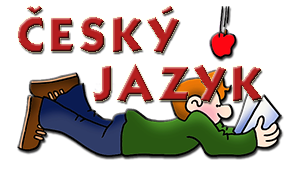 Můj bratranec bydlí na /s/ídlišti 5. května. Součástí Prahy 4Je také rozsáhlé /s/ídliště /j/ižní /m/ěsto. Střediskem obchod-ního života Brna je /n/áměstí /s/vobody. Z ulic ve staré částiPříbrami je nejrušnější /p/ražská /u/lice. Z dolejšího konce /V/áclavského /n/áměstí vybíhá k /n/árodnímu /d/ivadlu/n/árodní /t/řída a na druhou stranu vybíhá /t/řída /n/a /p/říkopě,Která vede k /n/áměstí /r/epubliky. Vystoupili jsme na /n/áměstí /k/rále Jiřího. Přestoupíme už na /n/áměstí /b/ratří /s/ynků. Šli jsme ulicí /v // h/orkách, dále ulicí /k/ /p/odjezdu do ulice /n/ad /v/inným /p/otokem. Strýček bydlí v ulici /n/a /d/louhém /l/ánu. Jedna /p/ražská ulice má název /p/od /s/vatým Jiřím. Pro nás je ze všech těles ve /v/esmíru nejdůležitější /z/emě, protože na ní žijeme, a /s/lunce, protože bez něho by /z/eměkoule byla jen obrovským kusem kulaté chladné skály. Na obloze svítil bledý /m/ěsíc. První stanuli na /m/ěsíci /a/meričané. Mezi nejznámější souhvězdí patří /v/elký /v/ůz a /m/alý /v/ůz. Kolem /j/upitera obíhá devět /m/ěsíců. Za nejkrásnější souhvězdí je považován /o/rion, ale u nás ho můžeme spatřit jen v zimě Nejjasnější hvězda na obloze je /s/irius, který náleží do souhvězdí /v/elkého /p/sa. Vydali jsme se na cestu hned po východu /s/lunce. SPRÁVNÉ ŘEŠENÍ:Karlova mostu, mostu Legií, Hrad, Prašnou bránu, České filharmonie,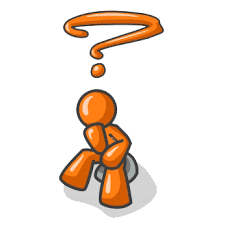 Smetanově síni, Obecního domu, Národním muzeu, západ, Spolkovárepublika Německo, Čínská lidová republika, Indická republika, Spojených států amerických, spolkových, Staroměstské radnici, BrožíkůvVolba Poděbradského, českého.Hotelu Modrá hvězda, hostince Na Rychtě, hostince u České koruny, Organizace spojených národů, Obecnímu úřadu, obecné úřady, Městského úřadu, městský úřad, České republiky, Slovenské republiky, Sokola, sokol, husité.Sídlišti, sídliště Jižní Město, náměstí Svobody, Pražská ulice, Václavského náměstí, Národnímu divadlu, Národní třída, třída Na Příkopě, náměstí Republiky, náměstí Krále Jiřího, náměstí Bratří Synků, V Horkách, K Podjezdu, Nad Vinným potokem, Na Dlouhém lánu, pražská, Pod Svatým Jiřím.Vesmíru, Země, Slunce, zeměkoule, měsíc, Měsíci, Američané, Velký vůz, Malý vůz, Jupitera, měsíců, Orion, Sirius, Velkého psa, slunce